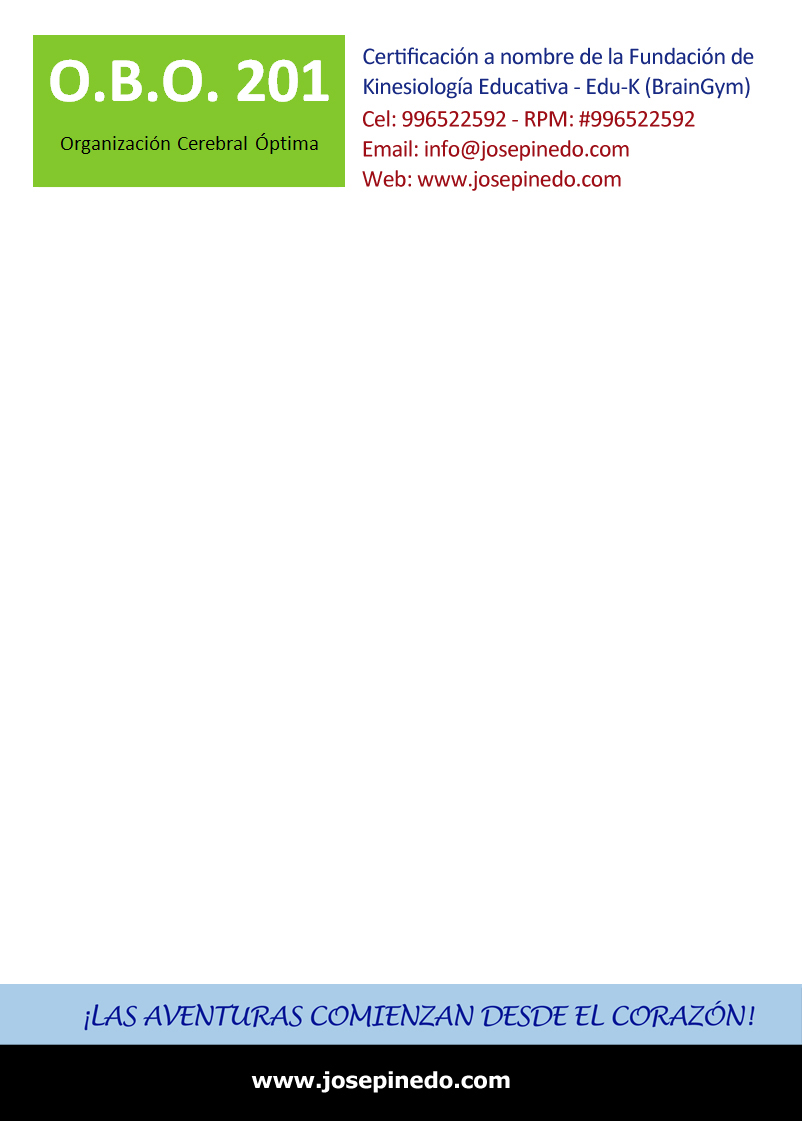 
FICHA DE INSCRIPCIÓN
Participante o Participantes:
Información de la Certificación:Fecha: 
Domingo 11 y 18 de Diciembre del 2016Horario: 
Domingos de  11am – 8pm (Receso de 1pm a 3pm para almorzar)Lugar: Centro de Capacitación en - Jr. Cápac Yupanqui 2139-E Lince.Inversión: S/. 650 nuevos soles.Pago Anticipado: S/.600 (Hasta 30 de noviembre del 2016)Forma de pago:Realizar el depósito en la Cuenta Ahorro Soles ScotiabankNúmero de Cuenta Scotiabank: 027-7287884
A Nombre: JOSE C. PINEDO.
DNI: 18206834
CÓDIGO INTERBANCARIO: 009-219-200277287884-73Enviar la Ficha debidamente llenada vía e-mail a info@josepinedo.com  con Voucher de depósito.Nombres y ApellidosNro. DNICorreo ElectrónicoTeléfono o Celular